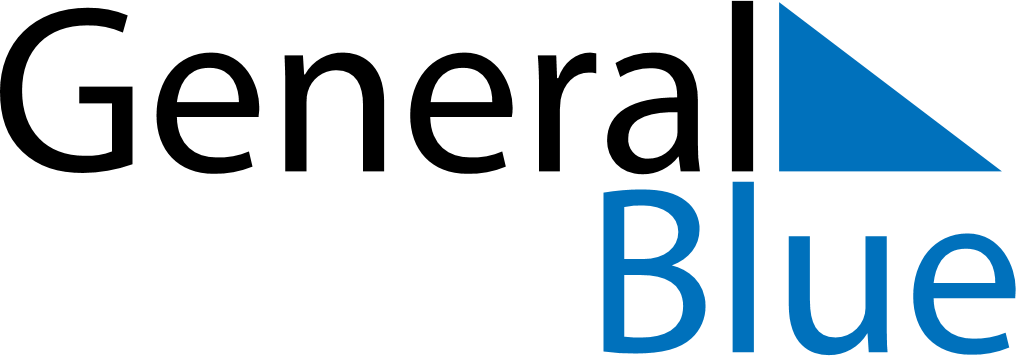 March 2029March 2029March 2029San MarinoSan MarinoSUNMONTUEWEDTHUFRISAT12345678910111213141516171819202122232425262728293031Anniversary of the Arengo